Relative VelocitiesOverViewThis experiment uses the wireless connection capability of the Go Direct Sensor Cart and Go Direct Motion Detector to enable experimentation with relative velocities.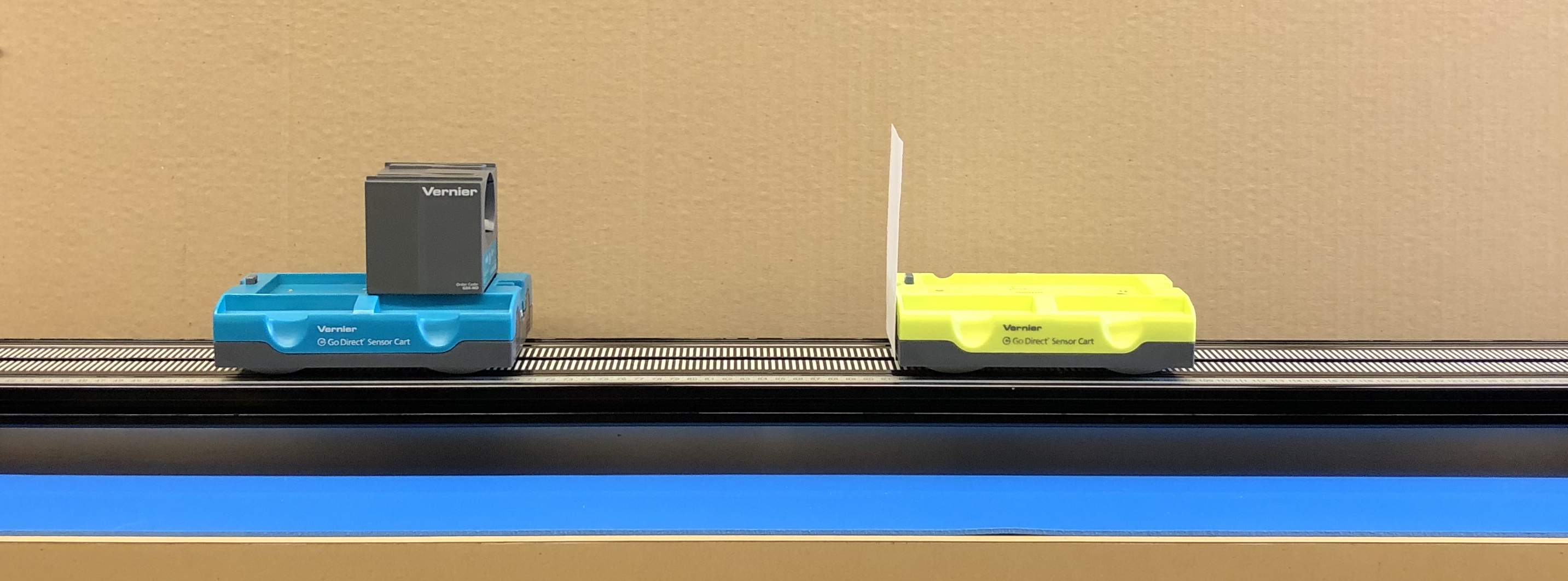 Figure 1  RELATED SKILLSView different graphsAdd curve fits to data.Estimated TimeIt is estimated that data collection and analysis can be completed in one 45-minute class period.Next Generation Science Standards (NGSS)EQUIPMENT TIPS1.	Tips for obtaining useful data with a motion detectorGo Direct Motion will detect objects as close as 0.15 m. Ideally, an experiment is set up so that the target is nearly this close at the point of closest approach, giving the best possible data. Ultrasound is emitted from the Motion Detector in a cone about 15° off the axis (30° wide); this includes downward. Anything within the ultrasound cone can cause a reflection and possibly an accidental measurement. A common problem is getting unintentional reflections from a desk, chair, or computer. If the velocity and acceleration graphs are noisy, try to increase the strength of the ultrasonic reflection from the target by increasing the target’s area and ensuring the target creates a strong reflection of the ultrasound.2.	Charge the carts and motion detector overnight before using this experiment with your classes.Data-Collection and Analysis Tips1.	Click on the vertical axis menu to see which color line is associated with each cart and the motion detector’s measurements.Answers to Pre-Lab Activity	The position of the horseback rider gets closer and closer to the train. Imagining the train to be stationary, the horseback rider would be moving backwards toward the train, and have a negative velocity.SAMPLE RESULTS Figure 2  A possible velocity vs. time graph for two carts moving in the same direction at different speeds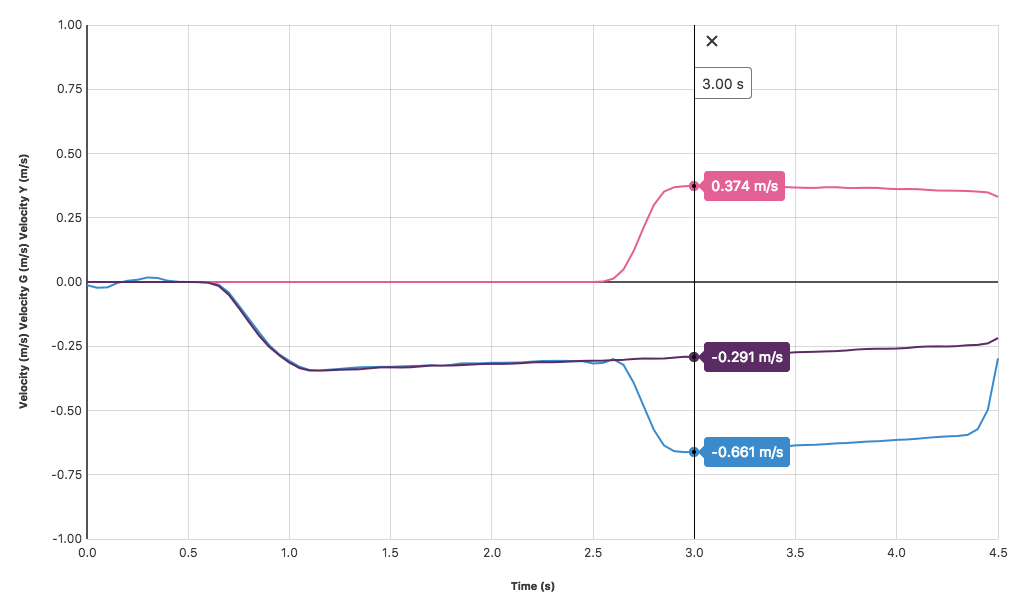 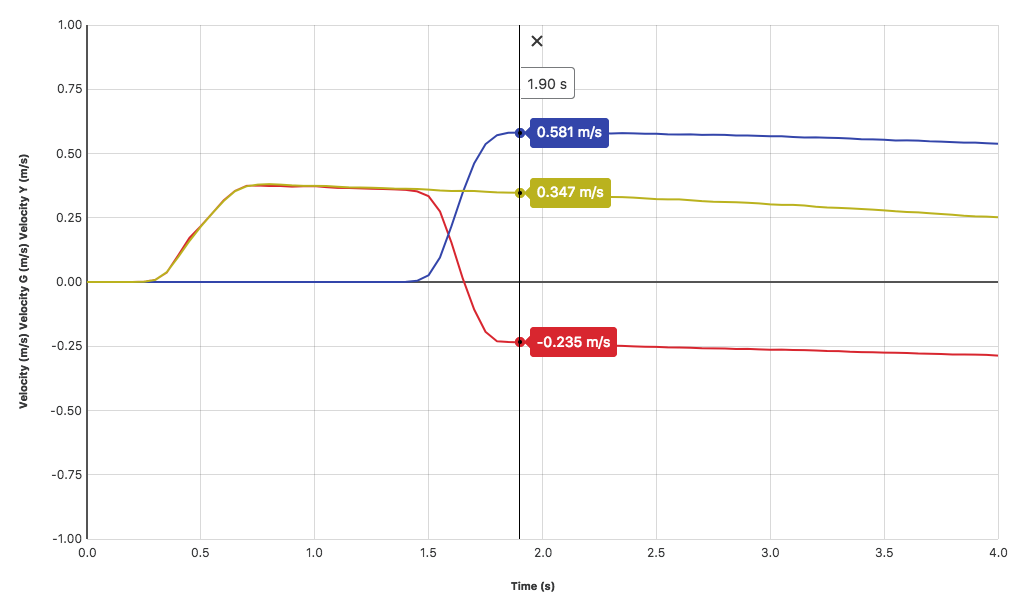 Figure 3  A possible velocity vs. time graph for two carts moving toward each other at different speedsPart I  Motion in the same directionPart II  Motion in opposing directionsDATA ANALYSISStudents should re-write their equation as vY,T = vY,G + vG,TAnswers to ANALYSIS Questions1.	The answers should be yes. Students should show an example from their data and from the train example. 2.	A vector addition diagram for this equation might look like this:Disciplinary Core IdeasCrosscutting ConceptsScience and Engineering PracticesPS2.A Forces and MotionPatternsSystems and system modelsDeveloping and using modelsPlanning and carrying out investigationsAnalyzing and interpreting dataUsing mathematics and computational thinkingObtaining, evaluating, and communicating informationRunvelocity of yellow cart relative to trackvY,T (m/s)velocity of green cart relative to track
vG,T(m/s)velocity of yellow cart relative to green cart 
vY,G (m/s)relate the velocities with an equation10.3480.581-0.233vY,T - vG,T = vY,G20.4020.3550.044vY,T - vG,T = vY,G30.2260.487-0.260vY,T - vG,T = vY,GRunvelocity of yellow cart relative to trackvY,T (m/s)velocity of green cart relative to track
vG,T(m/s)velocity of yellow cart relative to green cart 
vY,G (m/s)relate the velocities with an equation1-0.2890.371-0.655vY,T - vG,T = vY,G2-0.2620.378-0.632vY,T - vG,T = vY,G3-0.3250.416-0.742vY,T - vG,T = vY,G